Publicado en Valencia el 13/11/2018 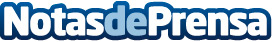 Ocho de cada diez jóvenes creen que la sonrisa influye en el éxito profesionalGran parte de los jóvenes españoles creen que el aspecto de los dientes influye en el éxito profesional. En concreto, el 77,8% de los menores de 30 años considera que tener los dientes feos o poco atractivos afecta a su éxito profesional. Esta es una de las principales conclusiones del estudio de Salud Bucodental de Clínicas W, realizado a más de 1.200 personas con el objetivo de identificar la importancia de la estética y la salud bucodental en los españolesDatos de contacto:Xexu Arribas961192965Nota de prensa publicada en: https://www.notasdeprensa.es/ocho-de-cada-diez-jovenes-creen-que-la-sonrisa Categorias: Nacional Medicina Sociedad http://www.notasdeprensa.es